令和5年度　芸術文化ふれあい事業参加意向調査団　体　名　　　　　　　　　　　　　　　　　　　　　　　　　　　　　　　　　団体代表者　　　　　　　　　　　　　　※現時点の希望で結構です。該当に○をつけてください。提出は下記の何れかの方法でお願いします。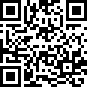 団体代表者会議（6月）に持参ホームページから本紙をダウンロードしメールで事務局へ送付文化協会ホームページで登録　　　④FAXまたは郵送関連リンク － 会員専用ページ　へアクセス　またはQRコードから項目内容備考小中学校向け出前講座学校向け芸術文化授業（　　）参加希望します　　時期：　　内容：（　　）検討します（　　）特に参加を希望しません実績茶華道、論語塾他イオンモール利用事業（　　）展示またはステージ発表希望　　時期：　　内容：　　場所：（　）セントラルコート（　）イオンホール58坪(191m²)（　　）検討します（　　）特に参加を希望しません実績絵画、写真、パソコン、洋舞、音楽他市民ギャラリー活用事業（　　）参加希望します　　時期：　　内容：（　　）検討します（　　）特に参加を希望しません実績書道、写真、パソコン、邦楽、音楽、茶華道他